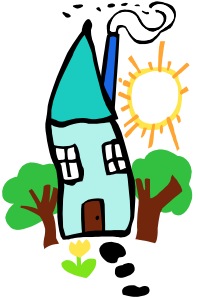 	Schülerrat Im WidmerProtokoll 4. Sitzung: 17. Januar 2023 um 11:15 Uhr im MehrzweckraumSchulleitung:	Kamla ZoggLehrervertretung:	Monika MairePräsidium:	Josephine ChapmanVizepräsidium:	Josephine Golm AusflugSchülerräte:1a:	Nora	Marvin1b:	Johanna	Nando2a:	Nesta	Leon2b:	Jona	India3a:	Leonard	Hanna Rohmeder3b:	Mika – Levy 	Adriana - Nina4a:	Daniel	Hanna Rhyner4b:	Leandro	Mia5a:	Josephine Ch.	Oliver5b:	Josephine G. Ausflug	Maria N.6a:	Andris	Loris6b:	Fior	AbinaGast: Mariano GaichTraktanden für den 17.1.2023: Begrüssung der SchülerräteProtokoll der letzten Sitzung abnehmen
Klasse 2a hat das letzte Mal den SR vergessen 
Themen aus den Klassen:
- es wird immer noch extrem gerannt in den Gängen. Es sind aber vor allem die Ust-SuS, die noch in den Gängen rennen. 
SR lässt Thema los, LP’s der Ust müssen dies mit ihren SuS besprechen und einen Weg finden, dass auch die Ust-SuS nicht mehr rennen.Thema Schule:
Roter / schwarzer Platz: Tage festlegen, Regeln aufschreiben?

Problem schwarzer Platz, Mst: 
unterschiedliche Bedürfnisse, 4.Klässler wollen auch spielen, trauen sich nicht? 5. Und 6.Klässler seien offen.
Mst regelt es untereinander. Andris und Fior übernehmen die Verantwortung: sie organisieren ein Treffen (zB in einer grossen Pause) mit allen SuS, die den schwarzen Platz nutzen wollen, und besprechen, wie sie es handhaben wollen.Problem roter Platz, Ust: 
Hier sind es einige 3.Klässler, die die anderen (2. Klässler) nicht mitspielen lassen. 
Vorgehen: 
Bis zur nächsten Sitzung Probezeit für die 3. Klasse, wenn es nicht klappt, werden wir die Tage wieder auf die 3 Klassenstufen unterteilen.

Grundsätzlich haben die Mst auf dem roten, die Ust auf dem schwarzen Platz keinen Zutritt. 

Reklamation: einige Ust-Mädchen stehen häufig am Rand des schwarzen Platzes und schreien während der Pause. Dies nervt die Mst!Mitteilungen der Schulleitung -Mitteilungen der Schulsozialarbeit -Verschiedenes -Mit lieben GrüssenMonika Maire